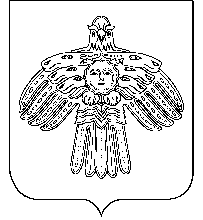 АДМИНИСТРАЦИЯ                                                           «НИЖНИЙ ОДЕС»  КАР  ОВМÖДЧÖМИНСА      ГОРОДСКОГО  ПОСЕЛЕНИЯ  «НИЖНИЙ ОДЕС»                                                     АДМИНИСТРАЦИЯПОСТАНОВЛЕНИЕШУÖМот «14»марта2023 года                                                                                          №99Об утверждении проекта межевания территории по объекту:«Реконструкция ВЛ-6кВ Ф-14 от ПС-110/35/6кВ «Пашня.Реконструкция ВЛ-6кВ Ф-16 от ПС-110/35/6кВ «Пашня»В соответствии со статьями 45, 46 Градостроительного кодекса Российской Федерации, на основании заявленияООО « ЛУКОЙЛ-Коми», Администрация городского поселения «Нижний Одес»                                               ПОСТАНОВЛЯЕТ:	1.  Утвердить проект межевания территории пообъекту:«Реконструкция ВЛ-6кВ Ф-14 от ПС-110/35/6кВ «Пашня. Реконструкция ВЛ-6кВ Ф-16 от ПС-110/35/6кВ «Пашня», расположенному на территорииРеспублики Коми в административных границах городского поселения «Нижний Одес» МР Сосногорск.2. Утвержденная документация попроектумежевания территории подлежит официальному опубликованию и в течение семи дней со дня утверждения размещается на официальном сайте МО ГП «Нижний Одес».3.   Настоящее постановление вступает в силу со дня его принятия.4. Контроль настоящего постановления оставляю за собой.И.о. руководителя  администрациигородского поселения «Нижний Одес»                                        С.В. Вавринчук